BOOK REVIEW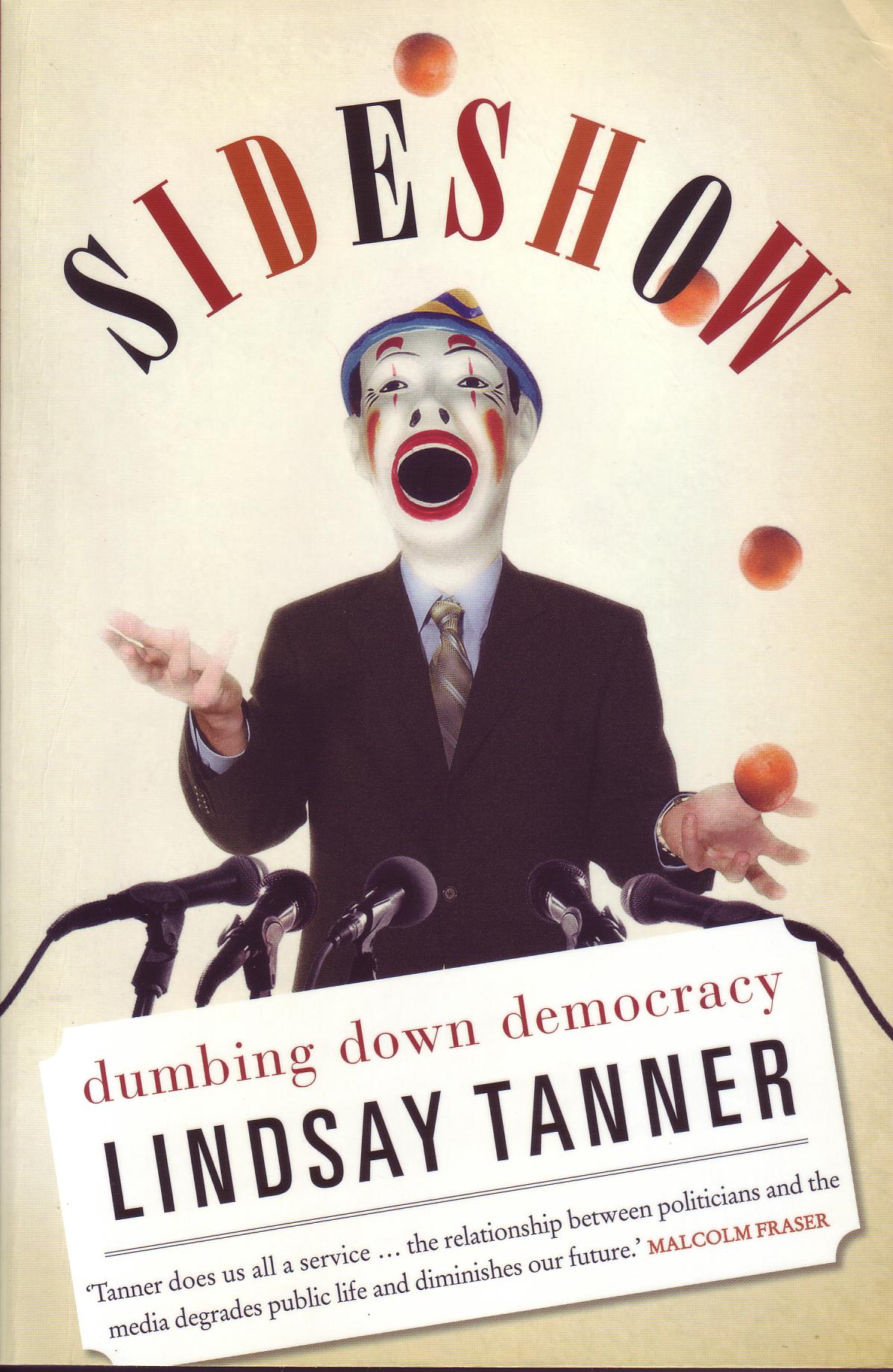 While its outward forms remain in place, the quality of our democracy is being undermined from within.  One of its critical components, a free and fearless media is turning into a carnival show.Readers are reminded of a previous article on democracy in our last newsletter when we outlined the many challenges to our Australian democracy which even with its various weaknesses, is still considered one of the best and most stable in the world. We must be ever vigilant and the challenge that Lindsay Tanner throws down to us all is to stop the whole process of interplay between the media and politics becoming a Sideshow – A Dumbing Down of Democracy.   